Devolver preenchido de 1 de outubro de 2022 a 31 de outubro juntamente com os anexos (indicados no ponto 6) para geral@paralimpicos.pt Todos os campos são de preenchimento obrigatório.IDENTIFICAÇÃO DO ATLETAIDENTIFICAÇÃO DESPORTIVA   INTEGRAÇÃO (SELECIONAR PROJETO)
ESTABELECIMENTO DE ENSINOINFORMAÇÃO ACADÉMICA    TIPO DE CURSO E REGIME (SELECIONAR OPÇÃO DE ACORDO COM A DEFINIÇÃO DO REGIME DE ESTABLECIMENTO DE ENSINO)Identificação do CursoINFORMAÇÃO ACADÉMICA DOS ÚLTIMOS 3 ANOS LETIVOSANEXOSAnexar comprovativo de matrícula no ano letivo 2022/2023, com indicação do regime (integral ou parcial) e das unidades curriculares e respetivos créditos;Anexar comprovativo de aproveitamento no ano letivo 2021/2022 nos casos de renovação da Bolsa de Educação.Proteção de DadosOs dados pessoais recolhidos ao abrigo do presente formulário são os necessários para o processamento da candidatura, sendo o seu tratamento essencial para a relação que se desenvolverá entre as partes com admissão da mesma. Os dados pessoais recolhidos ao abrigo do presente formulário serão tratados pelo CPP para efeitos de: tratamento e processamento da transferência do valor da bolsa;transmissão de informações entre o CPP e o beneficiário da bolsa;envio de correspondência entre o CPP e o beneficiário da bolsa.Os dados pessoais recolhidos ao abrigo do presente formulário serão conservados durante o período de execução da bolsa selecionada ou até ao conhecimento dos resultados finais da candidatura, caso a mesma não seja uma das selecionadas, períodos findos os quais o CPP procederá à sua eliminação. O CPP, na qualidade de responsável pelo tratamento, garante ao candidato a segurança e a confidencialidade do tratamento dos seus dados pessoais. O candidato tem o direito de solicitar ao CPP o acesso aos seus dados pessoais, a sua retificação ou a sua eliminação, nos termos e para os efeitos do disposto nos artigos 13.º, n.º 2, alínea b), 15.º, 16.º e 17.º do RGPD. O candidato tem direito à portabilidade dos seus dados junto do CPP, nos termos e para os efeitos do disposto no artigo 20.º do RGPD. O candidato tem direito à apresentação de uma reclamação junto da Autoridade de Controlo competente, nos termos e para os efeitos do disposto no artigo 77.º do RGPD.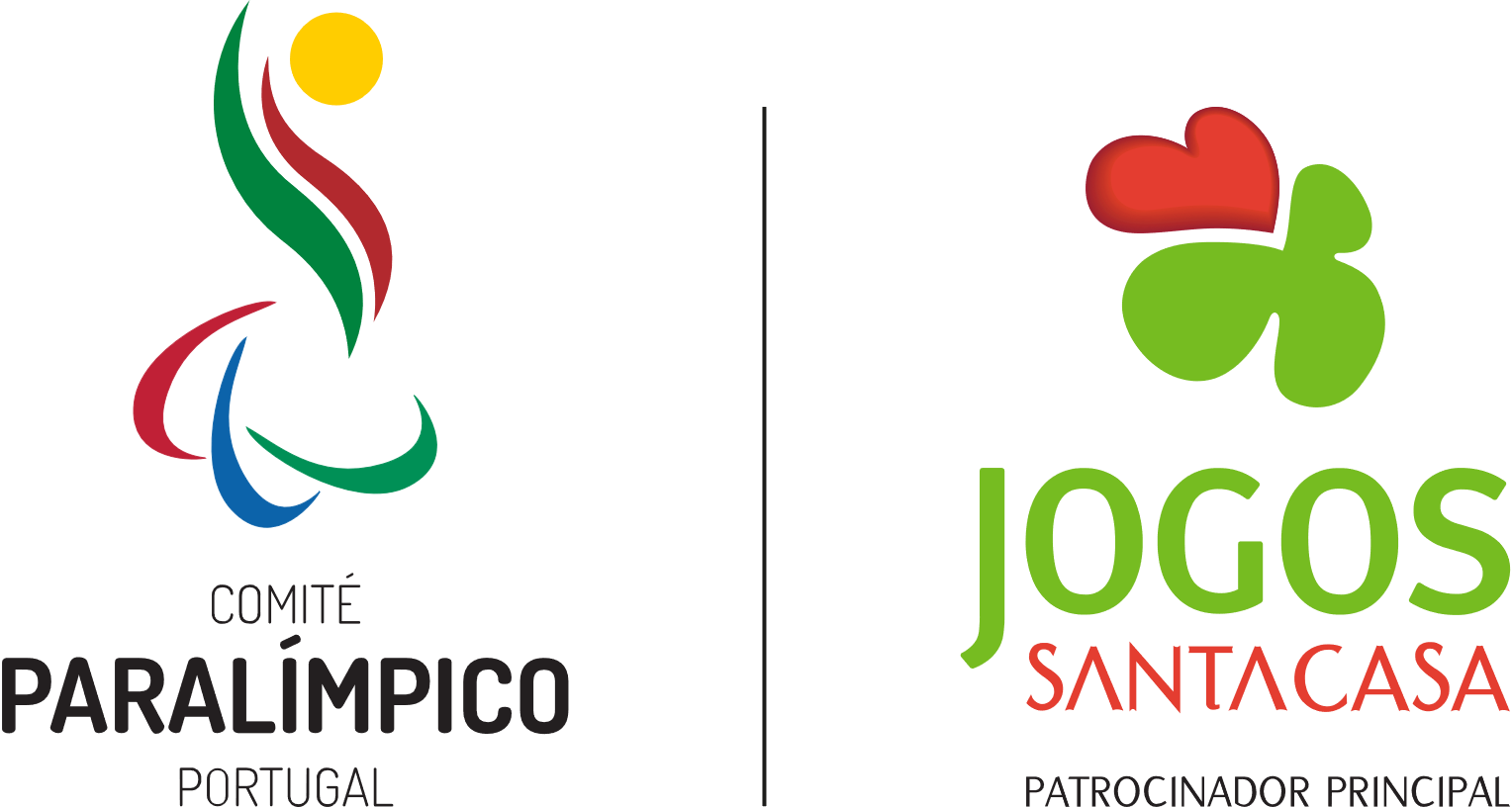 FORMULÁRIO DE CANDIDATURA   ANO LETIVO 2022/2023BOLSAS DE EDUCAÇÃO PARA ATLETAS DO PROGRAMA                 DE PREPARAÇÃO PARALÍMPICA E SURDOLÍMPICA  NomeMoradaData de NascimentoTelefoneTelemóvelEmailNIFIBANModalidadeProjeto de Preparação ParalímpicaProjeto de Preparação Surdolímpica Projeto de Esperanças Paralímpicas Projeto de Esperanças SurdolímpicasNomeMoradaTelefoneEmailLicenciatura - Regime IntegralLicenciatura - Regime ParcialMestrado - Regime IntegralMestrado – Regime ParcialEnsino Técnico-Profissional com reconhecimento oficialPós GraduaçãoDoutoramentoDesignação do CursoAno do Curso que irá frequentarNº de UC em que se inscreveu no 1º semestreNº de ECTS em que se inscreveu no 1º semestreNº de UC em que se inscreveu no 2º semestreNº de ECTS em que se inscreveu no 2º semestreValor da PropinaAno LetivoDesignação do CursoEstabelecimento de EnsinoAno do Curso que frequentou2019-20202020-20212021-2022___________________________________Assinatura do Atleta